от «17» сентября  2015 г. № 65Р Е Ш Е Н И Е Собрания депутатов муниципального образования«Шалинское сельское поселение»О внесении изменений  в Положение о муниципальном учреждении «Администрация муниципального образования» Шалинское сельское поселение»Руководствуясь Федеральным законом от 06.10.2003 г.
№ 131-ФЗ «Об общих принципах организации местного самоуправления 
в Российской Федерации» Собрание депутатов муниципального образования «Шалинское сельское поселение» РЕШАЕТ:1. Внести  в Положение о муниципальном учреждении «Администрация муниципального образования» Шалинское сельское поселение», утвержденное решение Собрания депутатов муниципального образования «Шалинское сельское поселение» от 10.11.2009 г. № 6 (далее – Положение) следующие изменения:- подпункт 16 пункта 2.1 Положения изложить в следующей редакции:«16) обеспечение условий для развития на территории поселения физической культуры, школьного спорта и массового спорта, организация проведения официальных физкультурно-оздоровительных и спортивных мероприятий поселения;»;-  часть 2 пункта 2.2  Положения дополнить подпунктом 1 следующего содержания:«1) осуществление мероприятий по отлову и содержанию безнадзорных животных, обитающих на территории поселения.».2. Настоящее решение вступает в силу после его обнародования.          Глава муниципального образования«Шалинское сельское поселение»,                    председатель Собрания депутатов                                                                  Т.Бушкова«Шале ял кундем»муниципальный образованийын депутатше- влакын  Погынжо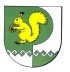 Собрание депутатовмуниципального образования«Шалинское сельское поселение»425 151 Морко район, Кугу Шале ял, Молодежный  урем, 3Телефон-влак: 9-32-65425 151, Моркинский район, дер.Большие Шали ул. Молодежная, 3Телефоны: 9-32-65